Kupní smlouva uzavřená dle ust. § 2079 a násl. zákona č. 89/2012 Sb., občanského zákoníku, v platném znění (dále jen „OZ“) 1. 	Smluvní strany Základní umělecká škola, Votice, Malé náměstí 362 se sídlem: Malé náměstí 362, 259 01 Votice zastoupena: Milanem Včelákem, ředitelem  	IČO: 70843554 	 Bankovní spojení: KB, Komenského náměstí 143, pobočka Votice Číslo účtu: 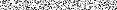 (dále jen "Kupující") a C SYSTEM CZ a. s. se sídlem Otakara Ševčíka 840/10, 636 00 Brno zapsaná v obchodním rejstříku vedeném u Krajského soudu v Brně, oddíl B, vložka 4576 zastoupená Mgr. Roman Klimus, předseda představenstva Bankovní spojení: UnicreditBank Číslo účtu: 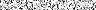 IČO: 27675645 DIČ: CZ27675645 (dále jen "Prodávající") (Kupující a Prodávající dále společně jen "Smluvní strany" nebo každý z nich samostatně jen "Smluvní strana"). uzavírají dnešního dne, měsíce a roku tuto kupní smlouvu (dále jen „Smlouva“) 2. 	Základní ustanovení 2.1. Prodávající bere na vědomí, že Kupující považuje účast Prodávajícího ve veřejné zakázce při splnění kvalifikačních předpokladů za potvrzení skutečnosti, že Prodávající je ve smyslu ustanovení § 5 odst. 1 OZ schopen při plnění této Smlouvy jednat se znalostí a pečlivostí, která je s jeho povoláním nebo stavem spojena, s tím, že případné jeho jednání bez této odborné péče půjde k jeho tíži. Prodávající nesmí svou kvalitu odborníka ani své hospodářské postavení zneužít k vytváření nebo k využití závislosti slabší strany a k dosažení zřejmé a nedůvodné nerovnováhy ve vzájemných právech a povinnostech Smluvních stran. 2.2. Prodávající bere na vědomí, že kupující není ve vztahu k předmětu této Smlouvy podnikatelem a ani se předmět této Smlouvy netýká podnikatelské činnosti kupujícího. Prodávající se stal vítězem zadávacího řízení na veřejnou zakázku na dodávky s názvem „Šablony pro ZUŠ Votice“ zahájeného Kupujícím (dále jen „Zadávací řízení“). Zakázka je financovaná z  Operačního programu Výzkum, vývoj a vzdělávání č. 02_18_063 - Šablony II - mimo hlavní město Praha  číslo projektu CZ.02.3.68/0.0/0.0/18_063/0014252 2.3. Výchozími podklady pro dodání a instalaci předmětu plnění dle této Smlouvy jsou Zadávací dokumentace k Zadávacímu řízení, zejména specifikace, která byla její součástí jako příloha č. 4  (dále jen specifikace“), nabídka Prodávajícího podaná v rámci Zadávacího řízení, která předmět plnění technicky popisuje (dále jen „Nabídka“, tyto podklady dále společně jen „Výchozí podklady“). 2.4. Prodávající prohlašuje, že disponuje veškerými odbornými předpoklady potřebnými pro dodání a instalaci předmětu plnění dle Smlouvy, je k jeho dodání a instalaci oprávněn a na jeho straně neexistují žádné překážky, které by mu bránily předmět této Smlouvy Kupujícímu dodat. 2.5. Prodávající prohlašuje, že na sebe přejímá nebezpečí změny okolností ve smyslu ustanovení § 1765 odst. 2 OZ. 2.6. Smluvní strany prohlašují, že zachovají mlčenlivost o skutečnostech, které se dozvědí v souvislosti s touto Smlouvou a při jejím plnění a jejichž vyzrazení by jim mohlo způsobit újmu. Tímto nejsou dotčeny povinnosti Kupujícího vyplývající z právních předpisů. 2.7. 	Prodávající bere na vědomí, že předmět plnění dle této Smlouvy je součástí projektu „Šablony pro ZUŠ Votice“ pro výuku  žáků ZUŠ Votice, financovaného z prostředků Evropských strukturálních a investičních fondů a státního rozpočtu ČR. Prodávající bere na vědomí, že jelikož je kupní cena financována z prostředků dotace, může mít nesplnění jakékoliv povinnosti Prodávajícího dopad na financování. Konstatování výdajů jako nezpůsobilých, případné udělení odvodu či správních sankcí v důsledku porušení této povinnosti bude představovat škodu, která Kupujícímu vznikla. 3. 	Předmět Smlouvy 3.1. Předmětem této Smlouvy je závazek Prodávajícího dodat Kupujícímu a převést na Kupujícího vlastnické právo k ICT zařízení, jehož technické funkce a parametry jsou podrobně specifikovány ve specifikaci poptávky a položkovém rozpočtu, kterou doloží  uchazeč před podepsáním smlouvy. 3.2. 	Součástí plnění Prodávajícího je také: Doprava ICT zařízení do místa plnění, jeho vybalení a kontrola, Instalace ICT zařízení na místo určené Kupujícím včetně instalace softwaru a propojení všech komponent,  Kupující se zavazuje řádně a včas dodané a instalované ICT zařízení a související služby převzít a zaplatit za ně Prodávajícímu kupní cenu uvedenou v článku 5. této Smlouvy. Prodávající výslovně souhlasí a zavazuje se Kupujícímu pro případ, že pokud ke splnění požadavků Kupujícího vyplývajících z této Smlouvy včetně jejích příloh a k řádnému provedení a provozu ICT zařízení budou potřebné i další dodávky a práce výslovně neuvedené v této Smlouvě, tyto dodávky a práce na své náklady obstarat či provést a do svého plnění zahrnout bez dopadu na kupní cenu podle této Smlouvy. Prodávající se zavazuje za podmínek stanovených touto Smlouvou řádně a včas na svůj náklad a na svoji odpovědnost dodat Kupujícímu ICT zařízení do místa plnění a předat mu ho, a dále provést služby a práce specifikované v odst. 3.2 tohoto článku Smlouvy. Prodávající odpovídá za to, že ICT zařízení bude v souladu s touto Smlouvou, Výchozími podklady, platnými právními, technickými a kvalitativními normami, a že bude mít CE certifikát. 4. 	Vlastnické právo 4.1. Vlastnické právo přechází na Kupujícího převzetím ICT zařízení. Převzetím ICT zařízení se rozumí podpis předávacího a instalačního protokolu o předání a převzetí ICT zařízení oběma Smluvními stranami, kterým zároveň přechází na Kupujícího i nebezpečí škody na ICT zařízení. 5. 	Kupní cena a platební podmínky Kupní cena za předmět Smlouvy uvedený v článku 3 odst. 3.1. a 3.2. byla stanovena na základě Nabídky jako cena maximální a nejvýše přípustná, a to ve výši 239300 Kč bez DPH (slovy dvě stě třicet devět tisíc tři sta korun českých) (dále jen „kupní cena“), plus  21% DPH ve výši 50253,- Kč (slovy padesát tisíc dvě stě padesát tři korun českých), tj. celkem ve výši 289553,- Kč s DPH. 5.1. Kupní cena zahrnuje veškeré náklady spojené s plněním předmětu této Smlouvy, včetně nákladů na instalaci a na pojištění ICT zařízení do doby jeho předání a převzetí. Kupní cena je nezávislá na vývoji cen a kursových změnách. 5.2. Kupní cena muže být měněna pouze písemným dodatkem k této Smlouvě, a to pouze v případě, že po uzavření Smlouvy a před termínem předání a převzetí ICT zařízení dojde ke změně sazeb DPH (je možná výhradně změna výše DPH). 5.3. Kupující se zavazuje uhradit Prodávajícímu 100 % kupní ceny dle článku 5.1 po předání a převzetí ICT zařízení, o kterém bude mezi Smluvními stranami sepsán předávací a instalační protokol dle této Smlouvy. Bude-li ICT zařízení převzato, byť i s jednou vadou nebo nedodělkem výslovně uvedenými v předávacím a instalačním protokolu, bude 100 % kupní ceny uhrazeno až po odstranění této vady či nedodělku. 5.4. Lhůta splatnosti faktury je 60 dnů od data jejího doručení Kupujícímu. Zaplacením účtované částky se rozumí den jejího odeslání na účet Prodávajícího. Daňové doklady - faktury vystavené Prodávajícím podle této Smlouvy budou v souladu s příslušnými právními předpisy České republiky obsahovat zejména tyto údaje: obchodní firmu/název a sídlo Kupujícího, daňové identifikační číslo Kupujícího, obchodní firmu/název a sídlo Prodávajícího, daňové identifikační číslo Prodávajícího, evidenční číslo daňového dokladu, rozsah a předmět plnění, datum vystavení daňového dokladu, datum uskutečnění plnění nebo datum přijetí úplaty, a to ten den, který nastane dříve, pokud se liší od data vystavení daňového dokladu, (ix) cena plnění, Daňové doklady - faktury musejí být v souladu s dohodami o zamezení dvojího zdanění, budou-li se na konkrétní případ vztahovat. Pokud daňový doklad – faktura nebude vystaven v souladu s platebními podmínkami stanovenými Smlouvou nebo nebude splňovat požadované zákonné náležitosti, je Kupující oprávněn daňový doklad - fakturu Prodávajícímu vrátit jako neúplnou, resp. nesprávně vystavenou, k doplnění, resp. novému vystavení ve lhůtě 5 pracovních dnů od data jejího doručení Kupujícímu. V takovém případě Kupující není v prodlení s úhradou kupní ceny nebo její části a Prodávající vystaví opravenou fakturu s novou, shodnou lhůtou splatnosti, která začne plynout dnem doručení opraveného nebo nově vyhotoveného daňového dokladu - faktury Kupujícímu. 6. 	Termíny plnění předmětu Smlouvy 6.1. Prodávající se zavazuje řádně obstarat, dodat, vyzkoušet, instalovat, předat Kupujícímu a demonstrovat funkčnost ICT zařízení uvedeného v článku 3 odst. 3.1 této Smlouvy, a to do 1 měsíce od nabytí účinnosti této Smlouvy, maximálně do 15. 10. 2019.  7. 	Místo plnění Místem plnění je Základní umělecká škola Votice, Malé náměstí 362 (dále jen „místo plnění“). 8. 	Instalace ICT zařízení 8.1. Prodávající je povinen písemně informovat Kupujícího o přesném termínu pro provedení instalace a demonstrace funkčnosti ICT zařízení, a to alespoň 5 pracovních dnů předem tak, aby byl zachován termín plnění uvedený v článku 6 odst. 6.1 Smlouvy.  8.2. Kupující je povinen Prodávajícímu po uplynutí lhůty dle odst. 8.1 tohoto článku Smlouvy umožnit provedení instalace a demonstrace funkčnosti ICT zařízení v prostorách pro instalaci. Instalace ICT zařízení bude provedena na základě pokynů Kupujícího, které Kupující sdělí Objednateli v dostatečném předstihu na základě jeho výzvy. 9. 	Další podmínky Smlouvy 9.1. Odchylně od § 2126 OZ Smluvní strany sjednávají, že Prodávající není oprávněn využít institutu svépomocného prodeje. 9.2. Při provádění předmětu Smlouvy postupuje Prodávající samostatně, avšak zavazuje se respektovat pokyny Kupujícího týkající se realizace předmětu plnění dle této Smlouvy. Prodávající je povinen upozornit Kupujícího bez zbytečného odkladu na nevhodnou povahu věcí převzatých od Kupujícího nebo pokynů daných mu Kupujícím k provedení dodávky, jestliže tuto nevhodnost mohl Prodávající zjistit při vynaložení odborné péče. 9.3. Není-li ve Smlouvě stanoveno jinak, tak veškeré věci potřebné k plnění dle této Smlouvy je povinen opatřit Prodávající. 9.4. Prodávající je povinen dodat Kupujícímu ICT zařízení zcela nové, v plně funkčním stavu, v jakosti a technickém provedení odpovídajícím platným předpisům Evropské unie a odpovídajícím požadavkům stanoveným právními předpisy České republiky, harmonizovanými českými technickými normami a ostatními ČSN, které se k ICT zařízení vztahují. 9.5. Prodávající prohlašuje, že ICT zařízení, který dodá na základě této Smlouvy, zcela odpovídá podmínkám stanoveným ve Výchozích podkladech. 9.6. Prodávající se zavazuje, že v okamžiku převodu vlastnického práva ke ICT zařízení nebudou na ICT zařízení  váznout žádná práva třetích osob, a to zejména žádné předkupní právo, zástavní právo nebo právo nájmu. 9.7. Prodávající s ohledem na povinnosti Kupujícího vyplývající zejména ze zákona č. 134/2016 Sb., o zadávání veřejných zakázek, ve znění pozdějších předpisů (dále jen „ZZVZ“) a ze zákona č. 340/2015 Sb., o zvláštních podmínkách účinnosti některých smluv, uveřejňování těchto smluv a o registru smluv (zákon o registru smluv), ve znění pozdějších předpisů, souhlasí se zveřejněním veškerých informací týkajících se závazkového vztahu založeného mezi Prodávajícím a Kupujícím touto Smlouvou, zejména vlastního obsahu této Smlouvy.  9.8. Prodávající prohlašuje, že vůči němu není vedena exekuce a ani nemá žádné dluhy po splatnosti, jejichž splnění by mohlo být vymáháno v exekuci podle zákona č. 120/2001 Sb., o soudních exekutorech a exekuční činnosti (exekuční řád) a o změně dalších zákonů, ve znění pozdějších předpisů, ani vůči němu není veden výkon rozhodnutí a ani nemá žádné dluhy po splatnosti, jejichž splnění by mohlo být vymáháno ve výkonu rozhodnutí podle zákona č. 99/1963 Sb., občanského soudního řádu, ve znění pozdějších předpisů, zákona č. 500/2004 Sb., správního řádu, ve znění pozdějších předpisů, či podle zákona č. 280/2009 Sb., daňového řádu, ve znění pozdějších předpisů. Předání a převzetí ICT zařízení Součástí předání a převzetí ICT zařízení na základě této Smlouvy je jeho instalace a ověření správné funkce a úplnosti ICT zařízení za účasti zástupců Kupujícího a Prodávajícího. Za účasti zástupce Kupujícího dále Prodávající ověří, že ICT zařízení splňuje podmínky stanovené Kupujícím v Technické specifikaci a v této Smlouvě, a to demonstrací funkcí a provozu ICT zařízení. Bezvadné provedení výše uvedené demonstrace je podmínkou převzetí ICT zařízení Kupujícím. Pro účely předávacího řízení musí Prodávající předložit Kupujícímu: seznam předávaného ICT zařízení  prohlášení Prodávajícího, že ICT zařízení je v souladu s platnými právními předpisy, technickými normami, Technickou specifikací a obchodními podmínkami stanovenými v této Smlouvě, návody k obsluze a údržbě ICT zařízení v českém a anglickém jazyce, a dále veškeré nezbytné doklady či příslušenství vztahující se k ICT zařízení Nepředloží-li Prodávající Kupujícímu všechny výše uvedené dokumenty, nepokládá se předmět plnění podle této Smlouvy za řádně dokončený a splňující podmínky k předání. O průběhu instalace, předávacího a přejímacího řízení bude mezi Smluvními stranami sepsán předávací a instalační protokol, který bude obsahovat tyto povinné náležitosti: údaje o Prodávajícím, Kupujícím a poddodavatelích, popis ICT zařízení, které je předmětem předání a převzetí, termín, od kterého začíná běžet záruční lhůta, prohlášení Kupujícího, zda ICT zařízení přebírá nebo nepřebírá, uvedení zjištěných vad a termín pro jejich odstranění, (vi) datum podpisu protokolu o předání a převzetí ICT zařízení, (vii) podpis Kupujícího a Prodávajícího. (dále jen „předávací a instalační protokol“). Smluvními stranami musí být v předávacím a instalačním protokolu konstatováno, že došlo k ověření správné funkce ICT zařízení a k demonstraci jeho funkcí a provozu. Předáním ICT zařízení stvrzeným podpisem zástupců Smluvních stran na předávacím a instalačním protokolu přechází na Kupujícího nebezpečí vzniklé škody na předaném ICT zařízení, přičemž tato skutečnost nezbavuje Prodávajícího odpovědnosti za škody vzniklé v důsledku vad tohoto ICT zařízení. Do doby předání a převzetí ICT zařízení nese nebezpečí škody na ICT zařízení  Prodávající. Kupující není povinen převzít ICT zařízení, které by vykazovalo vady a nedodělky, byť by samy o sobě ani ve spojení s jinými nebránily řádnému užívání. Nevyužije-li Kupující svého práva nepřevzít ICT zařízení  vykazující vady a nedodělky, uvedou Prodávající a Kupující v předávacím a instalačním protokolu soupis zjištěných vad a nedodělků, včetně způsobu a termínu jejich odstranění. Má-li ICT zařízení vady, které nebylo možné zjistit při převzetí (skryté vady), a vztahuje-li se na ně záruční doba dle čl. 11.1 této Smlouvy, je Kupující oprávněn je uplatnit u Prodávajícího v této lhůtě. Vztahuje-li se na ICT zařízení  a/nebo jeho součásti záruční doba delší než dle čl. 11.1, je Kupující oprávněn takové skryté vady uplatnit u Prodávajícího v této delší záruční době. 11. 	Záruka a nároky z vad, záruční servis, pozáruční servis 11.1. Záruční doba na ICT zařízení  je 12 měsíců  11.2. Záruční doba začíná běžet dnem podpisu předávacího a instalačního protokolu zástupci Smluvních stran. Je-li ICT zařízení  převzat, byť i jen s jednou vadou nebo nedodělkem, počíná běžet záruční doba ode dne odstranění poslední vady Prodávajícím. 11.3. Požadavek na odstranění vady ICT zařízení  uplatní Kupující u Prodávajícího bez zbytečného odkladu po jejím zjištění, nejpozději však poslední den záruční lhůty, není-li jinde v této Smlouvě stanoveno výslovně jinak, a to písemným oznámením (reklamace) zaslaným odpovědnému zástupci Prodávajícího uvedenému v této Smlouvě. I reklamace odeslaná Kupujícím v poslední den záruční lhůty se má za včas uplatněnou. 11.4. V písemné reklamaci Kupující uvede popis vady a způsob, jakým vadu požaduje odstranit. Kupující je oprávněn: požadovat odstranění vad dodáním náhradního ICT zařízení  za vadný ICT zařízení, nebo požadovat odstranění vad opravou, jsou-li vady opravitelné, nebo (iii) 	požadovat přiměřenou slevu z kupní ceny. Volba mezi výše uvedenými nároky z vad náleží Kupujícímu. Kupující je dále oprávněn odstoupit od Smlouvy, je-li dodáním ICT zařízení  s vadami Smlouva porušena podstatným způsobem. Za podstatné porušení se považuje vždy situace, kdy ICT zařízení (nebo jeho část) nedosahuje nebo v záruční době přestane dosahovat minimálních funkcí a parametrů požadovaných Kupujícím a uvedených ve Výchozích podkladech nebo této Smlouvě. Prodávající se zavazuje reklamované vady ICT zařízení  bezplatně odstranit. Prodávající se zavazuje zahájit úkony směřující k odstranění vady ICT zařízení  v záruční době do 48 hodin ode dne obdržení reklamace od Kupujícího, v uvedené lhůtě se zavazuje reklamaci prověřit, diagnostikovat vadu, oznámit Kupujícímu, zda reklamaci uznává, a písemně sdělit Kupujícímu, zda je k odstranění vady nutný specializovaný náhradní díl. Doba sobot, nedělí a svátků se do lhůty dle věty první tohoto odstavce Smlouvy nezapočítává. V případě, že k odstranění vady ICT zařízení  není nutné zajištění náhradních dílů, je Prodávající povinen vadu odstranit do 7 dnů ode dne obdržení reklamace. Je-li k odstranění vady ICT zařízení  nutné zajistit náhradní díly, pak je Prodávající povinen vadu odstranit do 4 týdnů ode dne obdržení reklamace, nedohodnou-li se Smluvní strany následně jinak. Prodávající je povinen vadu odstranit v místě plnění; není-li to možné, nese Prodávající veškeré účelně vynaložené náklady související s přepravou ICT zařízení  za účelem odstranění vad. I v případě, že Prodávající vadu neuzná, je povinen vadu odstranit, a to ve lhůtách uvedených v odst. 11.8, nedohodnou-li se Smluvní strany jinak. V případě, že Prodávající vadu neuzná, bude oprávněnost reklamace ověřena znaleckým posudkem, který nechá zpracovat Kupující. V případě, že bude reklamace označena znalcem za oprávněnou, ponese Prodávající i náklady na vyhotovení znaleckého posudku. Prokáže-li se, že Kupující reklamoval vadu neoprávněně, je Kupující povinen uhradit Prodávajícímu účelně a prokazatelně vynaložené náklady na odstranění vady. Do vyjasnění oprávněnosti reklamace nese náklady na odstranění vady Prodávající. O odstranění reklamované vady sepíší Smluvní strany protokol, ve kterém potvrdí odstranění vady. O dobu, která uplyne ode dne uplatnění reklamace do odstranění vady, se prodlužuje záruční lhůta. V případě, že Prodávající neodstraní vadu ve lhůtách uvedených v odst. 11.8 tohoto článku Smlouvy, případně ve lhůtě sjednané Smluvními stranami, nebo pokud Prodávající odmítne vadu odstranit, je Kupující oprávněn nechat vadu odstranit na své náklady a Prodávající je povinen uhradit Kupujícímu náklady na odstranění vady, a to do 10 dnů poté, co jej k tomu Kupující vyzve. Tento postup Kupujícího však nezbavuje Prodávajícího odpovědnosti za vady a jeho záruka trvá ve sjednaném rozsahu. Poskytnutí záruky se nevztahuje na vady způsobené neodborným zacházením, nesprávnou nebo nevhodnou údržbou, nedodržováním předpisů výrobců pro provoz a údržbu ICT zařízení, které Kupující od Prodávajícího převzal při předání nebo o kterých Prodávající Kupujícího písemně poučil. Záruka se rovněž nevztahuje na vady způsobené hrubou nedbalostí nebo úmyslným jednáním. 12. 	Smluvní pokuty 12.1. V případě, že Prodávající bude v prodlení proti termínu předání a převzetí ICT zařízení  uvedenému v článku 6. odst. 6.1 této Smlouvy, je Kupující oprávněn účtovat Prodávajícímu smluvní pokutu ve výši 0,05 % z kupní ceny za každý, i započatý den prodlení. 12.2. Pokud Kupující neuhradí v termínech uvedených v této Smlouvě kupní cenu, je povinen uhradit Prodávajícímu úrok z prodlení v zákonné výši, ledaže Kupující prokáže, že prodlení s úhradou kupní ceny bylo způsobeno z důvodu opožděného uvolnění prostředků poskytovatelem dotace. 12.3. Povinná Smluvní strana musí uhradit oprávněné Smluvní straně smluvní sankce nejpozději do 15 kalendářních dnů ode dne obdržení příslušného vyúčtování od druhé Smluvní strany. 12.4. Smluvní strany vylučují použití ustanovení § 2050 OZ. Nárok na náhradu škody má Kupující vždy zachován. 13. 	Ukončení Smlouvy 13.1. Tuto Smlouvu lze ukončit splněním, dohodou Smluvních stran nebo odstoupením od Smlouvy z důvodů stanovených v zákoně nebo v této Smlouvě. 13.2. Kupující je dále oprávněn od Smlouvy odstoupit bez jakýchkoliv sankcí, nastane-li i některá z níže uvedených skutečností: Kupujícímu bude odňata či nevyplacena finanční dotace, Dojde-li k podstatnému porušení povinností uložených Prodávajícímu touto Smlouvou (viz odstavec 13.3 tohoto článku), Prodávající vstoupí do likvidace; Vůči majetku Prodávajícího probíhá insolvenční (nebo obdobné) řízení, v němž bylo vydáno rozhodnutí o úpadku, nebo byl insolvenční návrh zamítnut proto, že majetek nepostačuje k úhradě nákladů insolvenčního řízení, nebo byl konkurs zrušen proto, že majetek byl zcela nepostačující nebo byla zavedena nucená správa podle zvláštních právních předpisů, Vyjde-li najevo, že Prodávající uvedl v Nabídce informace nebo doklady, které neodpovídají skutečnosti a které měly nebo mohly mít vliv na výsledek Zadávacího řízení, které vedlo k uzavření této Smlouvy (analogicky dle § 223 odst. 2 ZZVZ). 13.3. Za podstatné porušení této Smlouvy bude považováno: Prodlení Prodávajícího proti termínu předání a převzetí ICT zařízení  uvedenému v článku 6. odst. 6.1 této Smlouvy trvající déle než 2 týdny; Přenechání/převod/přechod práv a povinností Prodávajícího z této Smlouvy na třetí osobu bez písemného souhlasu Kupujícího; Prodávající při plnění této Smlouvy opakovaně (soustavně) porušuje právní předpisy, regulace, technické standardy a normy České republiky či jiných států, k jejichž dodržování se touto Smlouvou zavázal; Pokud ICT zařízení či jeho část nebude či v průběhu záruční doby přestane dosahovat minimálně funkcí a parametrů požadovaných Kupujícím a uvedených v Nabídce Prodávajícího; porušení této Smlouvy ze strany Prodávajícího takovým způsobem, že v jeho důsledku nemůže Kupující dostát cílům, pro které Smlouvu sjednal, nebo jestliže v důsledku takového jednání Prodávajícího vznikne Kupujícímu větší škoda. Prodávající je oprávněn od Smlouvy odstoupit v případě podstatného porušení Smlouvy Kupujícím. Za podstatné porušení Smlouvy Kupujícím se považuje nezaplacení kupní ceny v termínu stanoveném touto Smlouvou, ač Prodávající Kupujícího na toto porušení písemně upozornil a poskytl mu dostatečně dlouhou lhůtu k dodatečnému splnění této povinnosti. Kupující je oprávněn od Smlouvy odstoupit i pouze ve vztahu k části plnění (dodávky). 14. 	Zástupci Smluvních stran, oznamování 14.1. Smluvní strany si po uzavření této Smlouvy vzájemně sdělí kontaktní údaje odpovědných zástupců pro vzájemnou komunikaci v souvislosti s předmětem plnění dle této Smlouvy. 14.2. Není-li v této Smlouvě ujednáno jinak, veškerá oznámení, která mají nebo mohou být učiněna mezi Smluvními stranami podle této Smlouvy, musí být vyhotovena písemně a doručena druhé Smluvní straně oprávněnou zasilatelskou službou, osobně (s písemným potvrzením o převzetí) nebo doporučenou zásilkou odeslanou s využitím provozovatele poštovních služeb; má se za to, že takové oznámení došlo třetí pracovní den po odeslání, bylo-li však odesláno na adresu v jiném státu, pak patnáctý pracovní den po odeslání. V případě reklamace lze písemné oznámení zaslat také prostřednictvím e-mailu. 15. 	Doložka o rozhodném právu 15.1. Tato Smlouva a veškeré právní vztahy z ní vzniklé se řídí výlučně právním řádem České republiky. 15.2. Smluvní strany berou na vědomí a uznávají, že v oblastech výslovně neupravených touto Smlouvou platí ustanovení OZ. 15.3. Veškeré spory vzniklé z této Smlouvy či z právních vztahů s ní souvisejících budou Smluvní strany řešit jednáním. V případě, že nebude možné spor urovnat jednáním, bude takový spor rozhodovat na návrh jedné ze Smluvních stran příslušný soud v České republice. 16. 	Závěrečná ujednání 16.1. Tato Smlouva,  představuje úplnou a ucelenou smlouvu mezi Kupujícím a Prodávajícím. 16.2. Smluvní strany se dohodly, že Prodávající není oprávněn započíst svou pohledávku, ani pohledávku svého poddlužníka za Kupujícím proti pohledávce Kupujícího za Prodávajícím. 16.3. Prodávající není oprávněn postoupit pohledávku, která mu vznikne na základě této Smlouvy nebo v souvislosti s ní, na třetí osobu. Prodávající není oprávněn postoupit práva a povinnosti z této Smlouvy ani z její části třetí osobě. 16.4. Prodávající se zavazuje mít po celou dobu platnosti této Smlouvy sjednáno pojištění odpovědnosti za škodu způsobenou v souvislosti s výkonem podnikatelské činnosti, a to s limitem pojistného plnění minimálně ve výši kupní ceny dle čl. 5 odst. 5.1 této Smlouvy. 16.5. Pokud se jakékoliv ustanovení této Smlouvy později ukáže nebo bude určeno jako neplatné, neúčinné, zdánlivé nebo nevynutitelné, pak taková neplatnost, neúčinnost, zdánlivost nebo nevynutitelnost nezpůsobuje neplatnost, neúčinnost, zdánlivost nebo nevynutitelnost Smlouvy jako celku. V takovém případě se Strany zavazují bez zbytečného prodlení dodatečně takové vadné ustanovení vyjasnit ve smyslu ustanovení § 553 odst. 2 OZ nebo jej nahradit po vzájemné dohodě novým ustanovením, jež nejblíže, v rozsahu povoleném právními předpisy České republiky, odpovídá úmyslu Smluvních stran v době uzavření této Smlouvy. 16.6. Tato Smlouva nabývá platnosti dnem jejího podpisu oprávněnými zástupci obou Smluvních stran a účinnosti dnem jejího uveřejnění v registru smluv. 16.7. Tuto Smlouvu lze doplnit nebo měnit výlučně formou písemných číslovaných dodatků, opatřených časovým a místním určením a podepsaných oprávněnými zástupci Smluvních stran. Smluvní strany ve smyslu ustanovení § 564 OZ výslovně vylučují provedení změn Smlouvy v jiné formě. 16.8. Poruší-li Smluvní strana povinnost z této Smlouvy či může-li a má-li o takovém porušení vědět, oznámí to bez zbytečného odkladu druhé Smluvní straně, které z toho může vzniknout újma, a upozorní ji na možné následky; v takovém případě nemá poškozená Smluvní strana právo na náhradu té újmy, které mohla po oznámení zabránit. 16.9. Prodávající se za podmínek stanovených touto Smlouvou zavazuje: archivovat veškeré písemnosti zhotovené pro plnění předmětu dle této Smlouvy a umožnit osobám oprávněným k výkonu kontroly projektu, z něhož je plnění dle této Smlouvy hrazeno, provést kontrolu dokladů souvisejících s tímto plněním, a to po celou dobu archivace projektu, minimálně však do roku 2033. Kupující je oprávněn po uplynutí 10 let od ukončení plnění podle této Smlouvy od Prodávajícího výše uvedené dokumenty bezplatně převzít; jako osoba povinná dle ustanovení § 2 písm. e) zákona č. 320/2001 Sb., o finanční kontrole ve veřejné správě, v platném znění, spolupůsobit při výkonu finanční kontroly, mj. umožnit všem subjektům oprávněným k výkonu kontroly projektu, zejména Řídicímu orgánu OP VVV, přístup ke všem dokumentům, tedy i k těm částem nabídek, smluv a souvisejících dokumentů, které podléhají ochraně podle zvláštních právních předpisů (např. obchodní tajemství), a to za předpokladu, že budou splněny požadavky kladené právními předpisy; tuto povinnost rovněž zajistí Prodávající u případných poddodavatelů Prodávajícího. Nedílnou součástí Smlouvy je:  Specifikace a cena požadovaného zboží bez DPH /cenu doplní účastník, doloží před podepsáním smlouvy/ Smluvní strany stvrzují Smlouvu podpisem na důkaz souhlasu s celým jejím obsahem. Ve Voticích dne: 9. 9. 2019 	 	V Brně dne 9. 9. 2019 Kupující: 	 	 	 	 	 	      	Prodávající:                  Základní umělecká škola, Votice, 	 	 	 	C SYSTEM CZ a.s. Malé náměstí 362 Digitálně podepsal  Mgr. Roman Mgr. Roman Klimus  Klimus	Datum: 2019.09.09 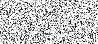 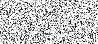 14:31:05 +02'00' …………………………………                                      ..................................................... 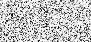 Milan Včelák  	 	 	 	 	 	Mgr. Roman Klimus ředitel příspěvkové organizace 	 	 	 	předseda představenstva příloha č. 4      Specifikace zakázky a položkový rozpočetmobilní zařízení pro ZUŠmobilní zařízení pro ZUŠspecifikacespecifikacespecifikacecena za jednotku bez DPHcena za jednotku bez DPHcena za jednotku bez DPHcena mobilní zařízení bez DPHcena za mobilní zařízení vč. DPHnootebookynootebookyAPPLE MacBook Air 13 RetinaAPPLE MacBook Air 13 RetinaAPPLE MacBook Air 13 Retina27 200 Kč27 200 Kč27 200 Kč54 400 Kč65 824 Kčpočet kusůpočet kusů2x2x2xvelikost (úhlopříčka)velikost (úhlopříčka)13,3', IPS LED 2560x160013,3', IPS LED 2560x160013,3', IPS LED 2560x1600procesorprocesorIntel Core i5 1.6GHz Amber LakeIntel Core i5 1.6GHz Amber LakeIntel Core i5 1.6GHz Amber LakeRAMRAM8 GB8 GB8 GBúložiště - velikost a typ (HDD, SSD)úložiště - velikost a typ (HDD, SSD)128 GB, SSD128 GB, SSD128 GB, SSDrozhranírozhraní2x USB-C Thunderbolt 32x USB-C Thunderbolt 32x USB-C Thunderbolt 3softwarové vybavenísoftwarové vybaveníMS Office onlineMS Office onlineMS Office onlinedalší příslušenstvídalší příslušenstvíbrašna Brašna na notebook pro 13.3" notebook, velká přední kapsa s organizérem, odnímatelný ramenní popruh , Myš bezdrátová, optická, 1200DPI, 3 tlačítka, velikost S, USB, bílábrašna Brašna na notebook pro 13.3" notebook, velká přední kapsa s organizérem, odnímatelný ramenní popruh , Myš bezdrátová, optická, 1200DPI, 3 tlačítka, velikost S, USB, bílábrašna Brašna na notebook pro 13.3" notebook, velká přední kapsa s organizérem, odnímatelný ramenní popruh , Myš bezdrátová, optická, 1200DPI, 3 tlačítka, velikost S, USB, bílámobilní zařízení pro ZUŠmobilní zařízení pro ZUŠspecifikacespecifikacespecifikacecena za jednotku bez DPHcena za jednotku bez DPHcena za jednotku bez DPHcena mobilní zařízení bez DPHcena za mobilní zařízení vč. DPHtabletytabletyAPPLE iPAD 9.7" (2018)APPLE iPAD 9.7" (2018)APPLE iPAD 9.7" (2018)9 800 Kč9 800 Kč9 800 Kč166 600 Kč201 586 Kčpočet kusůpočet kusů17x17x17xvelikost (úhlopříčka)velikost (úhlopříčka)9,7', rozlišení 2048 x 15369,7', rozlišení 2048 x 15369,7', rozlišení 2048 x 1536procesorprocesor2.3 GHz2.3 GHz2.3 GHzRAMRAM2 GB2 GB2 GBúložiště - velikost a typ (HDD, SSD)úložiště - velikost a typ (HDD, SSD)32 GB32 GB32 GB17x17xmobilní MIDI klávesnice/kontrolér , 37 kláves standardní velikosti + adaptérmobilní MIDI klávesnice/kontrolér , 37 kláves standardní velikosti + adaptérmobilní MIDI klávesnice/kontrolér , 37 kláves standardní velikosti + adaptérmobilní MIDI klávesnice/kontrolér , 37 kláves standardní velikosti + adaptérmobilní MIDI klávesnice/kontrolér , 37 kláves standardní velikosti + adaptérmobilní MIDI klávesnice/kontrolér , 37 kláves standardní velikosti + adaptérmobilní MIDI klávesnice/kontrolér , 37 kláves standardní velikosti + adaptérdalší příslušenstvídalší příslušenstvípouzdropouzdropouzdrodalší požadavkydalší požadavkybaterie kapacita 8827 mAhbaterie kapacita 8827 mAhbaterie kapacita 8827 mAhmobilní zařízení pro ZUŠmobilní zařízení pro ZUŠspecifikacespecifikacespecifikacecena za jednotku bez DPHcena za jednotku bez DPHcena za jednotku bez DPHcena mobilní zařízení bez DPHcena za mobilní zařízení vč. DPHtablettabletAPPLE iPAD Pro 11"APPLE iPAD Pro 11"APPLE iPAD Pro 11"18 300 Kč18 300 Kč18 300 Kč18 300 Kč22 143 Kčpočet kusůpočet kusů1x1x1xvelikost (úhlopříčka)velikost (úhlopříčka)11',  Multi‑Touch displej s LED podsvícením a technologií IPS. Rozlišení 2388 × 1668 pixelů při 264 bodech na palec (ppi)11',  Multi‑Touch displej s LED podsvícením a technologií IPS. Rozlišení 2388 × 1668 pixelů při 264 bodech na palec (ppi)11',  Multi‑Touch displej s LED podsvícením a technologií IPS. Rozlišení 2388 × 1668 pixelů při 264 bodech na palec (ppi)úložiště - velikost a typ (HDD, SSD)úložiště - velikost a typ (HDD, SSD)64 GB64 GB64 GBkonektorykonektoryUSB-CUSB-CUSB-CRAMRAM4 GB4 GB4 GBZáruka:Součástí nabídky bude:Záruka:Součástí nabídky bude:1 rok1 rok1 rokInicializace operačního systémuInicializace operačního systémuAnoAnoAnoinstalace softwaruinstalace softwaruAnoAnoAnoservisservisAnoAnoAnoCELKOVÁ NABÍDKOVÁ CENACELKOVÁ NABÍDKOVÁ CENACELKOVÁ NABÍDKOVÁ CENACELKOVÁ NABÍDKOVÁ CENA239300 Kč bez DPH239300 Kč bez DPH239300 Kč bez DPH289553 Kč včetně DPH